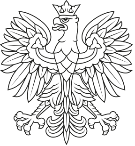 Generalny DyrektorOchrony ŚrodowiskaWarszawa, 27 czerwca 2023 r.DOOŚ-WDŚZOO.420.34.2022.KN.59ZAWIADOMIENIEGeneralny Dyrektor Ochrony Środowiska, na podstawie art. 36 oraz art. 49 § 1 ustawy z dnia 14 czerwca 1960 r. – Kodeks postępowania administracyjnego (Dz. U. z 2023 r. poz. 775, ze zm.), dalej k.p.a., w związku z art. 74 ust. 3 pkt 1 ustawy z dnia 3 października 2008 r. o udostępnianiu informacji o środowisku i jego ochronie, udziale społeczeństwa w ochronie środowiska oraz o ocenach oddziaływania na środowisko (Dz. U. z 2018 r. poz. 2081, ze zm.), dalej u.o.o.ś., zawiadamia, że postępowanie odwoławcze od decyzji Regionalnego Dyrektora Ochrony Środowiska w Gdańsku z 26 listopada 2018 r., znak: RDOŚ-Gd-WOO.4207.184. 2017.IB.17, o środowiskowych uwarunkowaniach dla przedsięwzięcia pn.: Budowa kwatery składowej B3 odpadów innych niż niebezpieczne i obojętne wraz z niezbędnymi elementami zagospodarowania terenu na działkach nr 5/1, 6/1, 7/62, 7/44, 177/2 (obręb Łężyce) na terenie zakładu Eko Dolina sp. z o.o. w Łężycach nie mogło być zakończone w wyznaczonym terminie. Przyczyną zwłoki jest konieczność przeprowadzenia dodatkowego postępowania wyjaśniającego. W związku z powyższym Generalny Dyrektor Ochrony Środowiska pismem z 26 czerwca 2023 r., znak: DOOŚ-WDŚZOO.420.34.2022.KN.57, wezwał inwestora do złożenia wyjaśnień i uzupełnienia raportu o oddziaływaniu przedsięwzięcia na środowisko.Generalny Dyrektor Ochrony Środowiska wskazuje nowy termin załatwienia sprawy na dzień 30 września 2023 r. oraz informuje, że – zgodnie z art. 37 § 1 k.p.a. – stronie służy prawo do wniesienia ponaglenia.Upubliczniono w dniach: od ………………… do …………………Pieczęć urzędu i podpis:Z upoważnienia Generalnego Dyrektora Ochrony ŚrodowiskaNaczelnik Wydziału ds. Decyzjio Środowiskowych Uwarunkowaniachw zakresie Orzecznictwa Ogólnegow Departamencie Ocen Oddziaływania na ŚrodowiskoMarcin KołodyńskiArt. 36 k.p.a. O każdym przypadku niezałatwienia sprawy w terminie organ administracji publicznej jest obowiązany zawiadomić strony, podając przyczyny zwłoki, wskazując nowy termin załatwienia sprawy oraz pouczając o prawie do wniesienia ponaglenia (§ 1). Ten sam obowiązek ciąży na organie administracji publicznej również w przypadku zwłoki w załatwieniu sprawy z przyczyn niezależnych od organu (§ 2).Art. 37 § 1 k.p.a. Stronie służy prawo do wniesienia ponaglenia, jeżeli: 1) nie załatwiono sprawy w terminie określonym w art. 35 lub przepisach szczególnych ani w terminie wskazanym zgodnie z art. 36 § 1 (bezczynność); 2) postępowanie jest prowadzone dłużej niż jest to niezbędne do załatwienia sprawy (przewlekłość).Art. 49 § 1 k.p.a. Jeżeli przepis szczególny tak stanowi, zawiadomienie stron o decyzjach i innych czynnościach organu administracji publicznej może nastąpić w formie publicznego obwieszczenia, w innej formie publicznego ogłoszenia zwyczajowo przyjętej w danej miejscowości lub przez udostępnienie pisma w Biuletynie Informacji Publicznej na stronie podmiotowej właściwego organu administracji publicznej.Art. 74 ust. 3 pkt 1 u.o.o.ś. Jeżeli liczba stron postępowania o wydanie decyzji o środowiskowych uwarunkowaniach przekracza 20, stosuje się przepis art. 49 Kodeksu postępowania administracyjnego.Art. 4 ust. 1 ustawy z dnia 19 lipca 2019 r. o zmianie ustawy o udostępnianiu informacji o środowisku i jego ochronie, udziale społeczeństwa w ochronie środowiska oraz o ocenach oddziaływania na środowisko oraz niektórych innych ustaw (Dz. U. poz. 1712) Do spraw wszczętych na podstawie ustaw zmienianych w art. 1 oraz w art. 3 i niezakończonych przed dniem wejścia w życie niniejszej ustawy stosuje się przepisy dotychczasowe.